SOLICITAÇÃO DE APOIO FINANCEIRO - ALUNODADOS DO SOLICITANTENome: ___________________________________________________________CPF: ________________________   Matrícula: ___________________________Nº da Identidade: _______________ Órgão Emissor: ________________________Tel. de Contato: ________________________DADOS DO EVENTO/ATIVIDADENome do Evento: ___________________________________________________Período: _________________________ Local: ___________________________Valor da Inscrição no Evento (se for o caso): R$________ (_____________________)Título do Trabalho a ser apresentado e/ou Justificativa para a Participação no Evento:________________________________________________________________________________________________________________________________________________________________________________________________Modalidade: (    ) Comunicação Oral                    (    ) Pôster              (   ) Trabalho de campo         Trabalho:      (    ) Individual                                   (    ) Em equipeCONDIÇÕES PARA A SOLICITAÇÃO DE APOIO FINANCEIRO - ALUNO1. Desempenho acadêmico satisfatório, dentro do prazo de integralização do curso;2. Estar em dia com prazos de entrega de trabalhos e do Exame de Qualificação;3. Não apresentar pendência na prestação de contas, respeitado o prazo de 12 meses para apresentar nova solicitação de financiamento;4. O evento deve disponibilizar publicação em anais com 	ISBN ou ISSN;5. Currículo Lattes atualizado;DOCUMENTOS NECESSÁRIOS:1. Parecer do orientador justificando a importância do evento e do trabalho que será apresentado no evento para a elaboração da dissertação / tese;2. Carta de aceite do evento;3. Trabalho completo DECLARO estar ciente de que a utilização indevida do apoio financeiro, bem como a falta de comprovação da efetiva participação no evento (cópia do certificado) e a entrega do canhoto do bilhete do transporte utilizado para o deslocamento implicarão na devolução à CAPES dos benefícios recebidos. Estou ciente que deverei entregar à Secretaria da Pós-graduação, após o retorno do evento, um relatório técnico e o comprovante de participação.SOLICITANTE:Em: ____/____/_____           ________________________________________                                                                            Assinatura do Aluno / Matrícula ORIENTADOREm: ____/____/_____           ________________________________________                                                                                     Assinatura / Matrícula / Carimbo COORDENADOR DO PROGRAMA DE PÓS-GRADUAÇÃOEm: ____/____/_____           ________________________________________                                                                                      Assinatura / Matrícula / Carimbo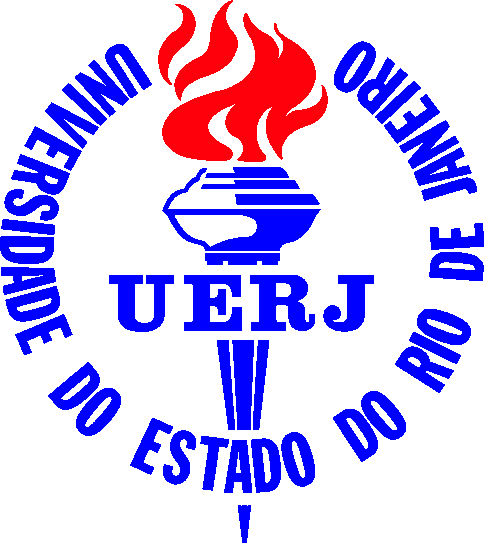 UNIVERSIDADE DO ESTADO DO RIO DE JANEIROPROGRAMA DE PÓS-GRADUAÇÃO EM SERVIÇO SOCIAL – PPGSS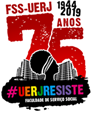 DIÁRIASINSCRIÇÃO EM EVENTO